Antoine Laurent de Lavoisier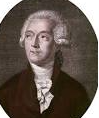 Nationalité : français 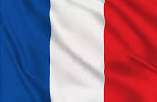 Période de temps : 1743-1794Découverte : la balance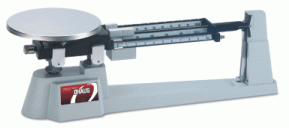 